................................................                                                 ......................, dn. ......................................................................................................................imię, nazwisko i adres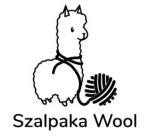 Daniel Jusupovićul. Rzepichy 2b/9803-246 WarszawaNIP: 5242793521OŚWIADCZENIE O ODSTĄPIENIU OD UMOWYZAWARTEJ NA ODLEGŁOŚĆOświadczam, że zgodnie z art. 27 ustawy z dnia 30 maja 2014 r. o prawach konsumenta (Dz. U. 2014 r. poz. 827) odstępuję od umowy nr ...... zawartej dnia ....................... dotyczącej zakupu towaru/usługi ……………………………………………………………………………………………………Proszę o zwrot należności na konto: ………………………………………………………………………................................        podpis